參賽劇組團隊組成以10人以內為限。Crew is limited to 10 official members only.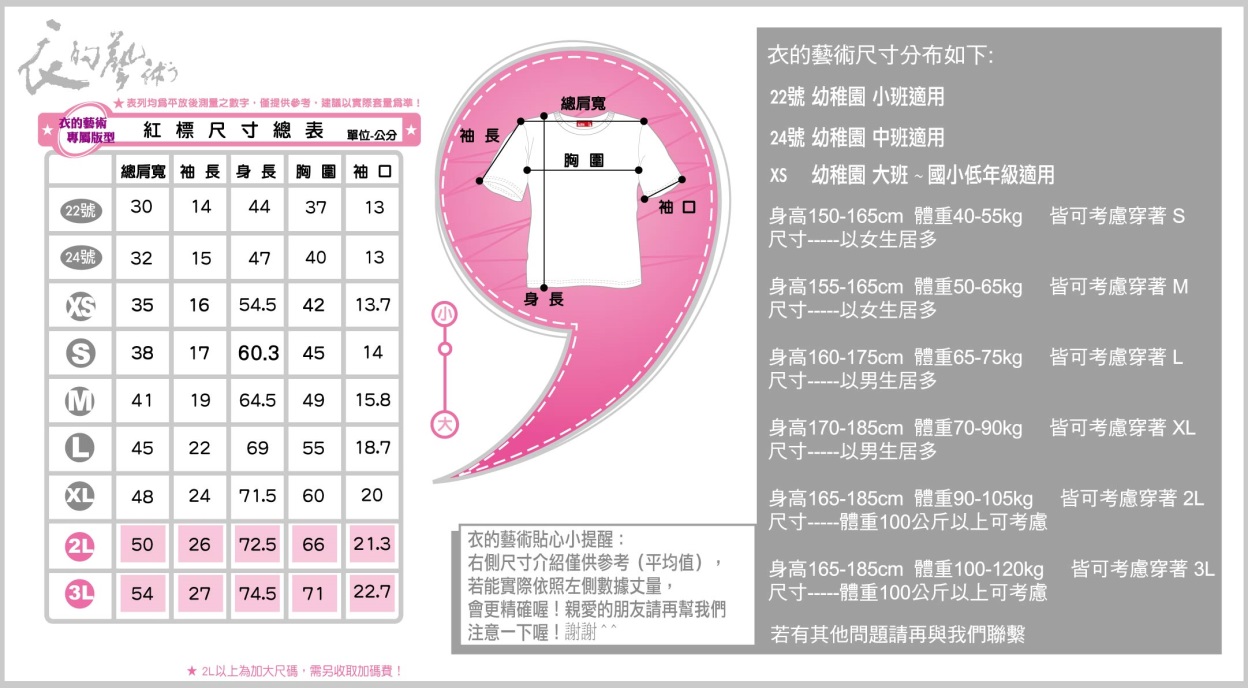 【2014臺南39小時拍片競賽】Tainan 39 Hour Short Film Contestival【2014臺南39小時拍片競賽】Tainan 39 Hour Short Film Contestival【2014臺南39小時拍片競賽】Tainan 39 Hour Short Film Contestival團隊名稱Team NameT-shirt Size數量Quatity備註NoteSMLXL2L3L